Notes for TD on how to use BRIANEnter Event ID and Password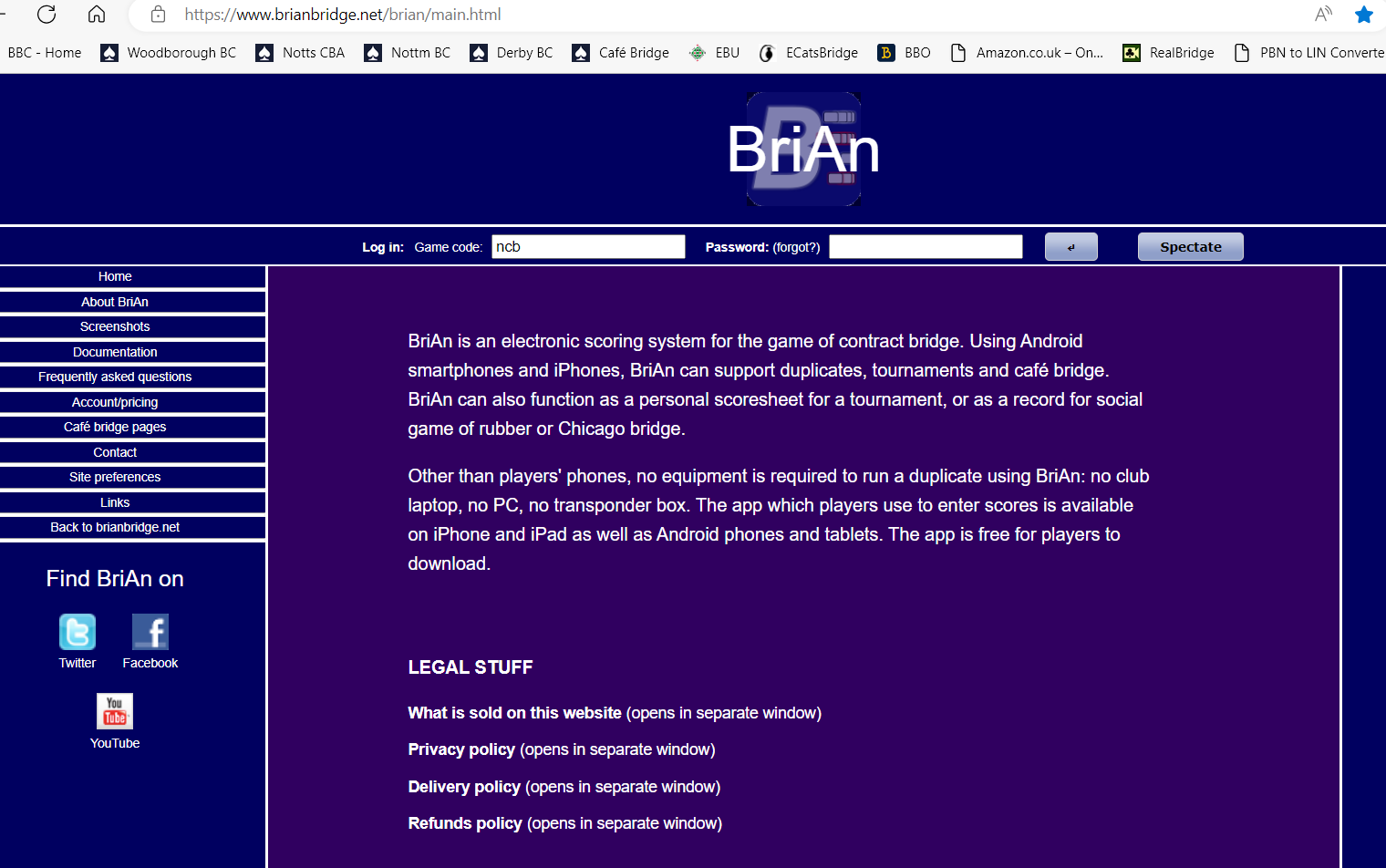 Select “Settings”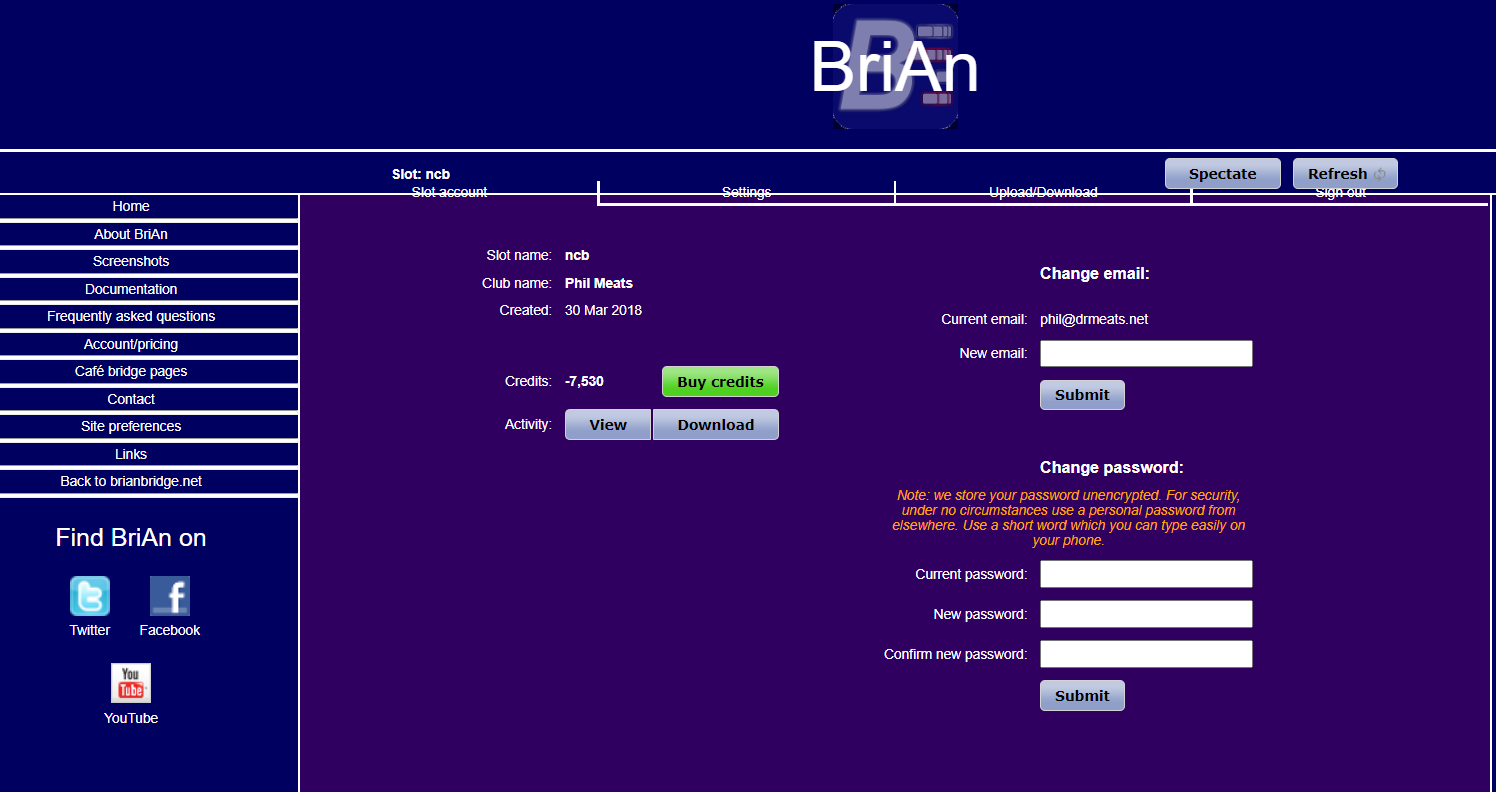 Select “Database”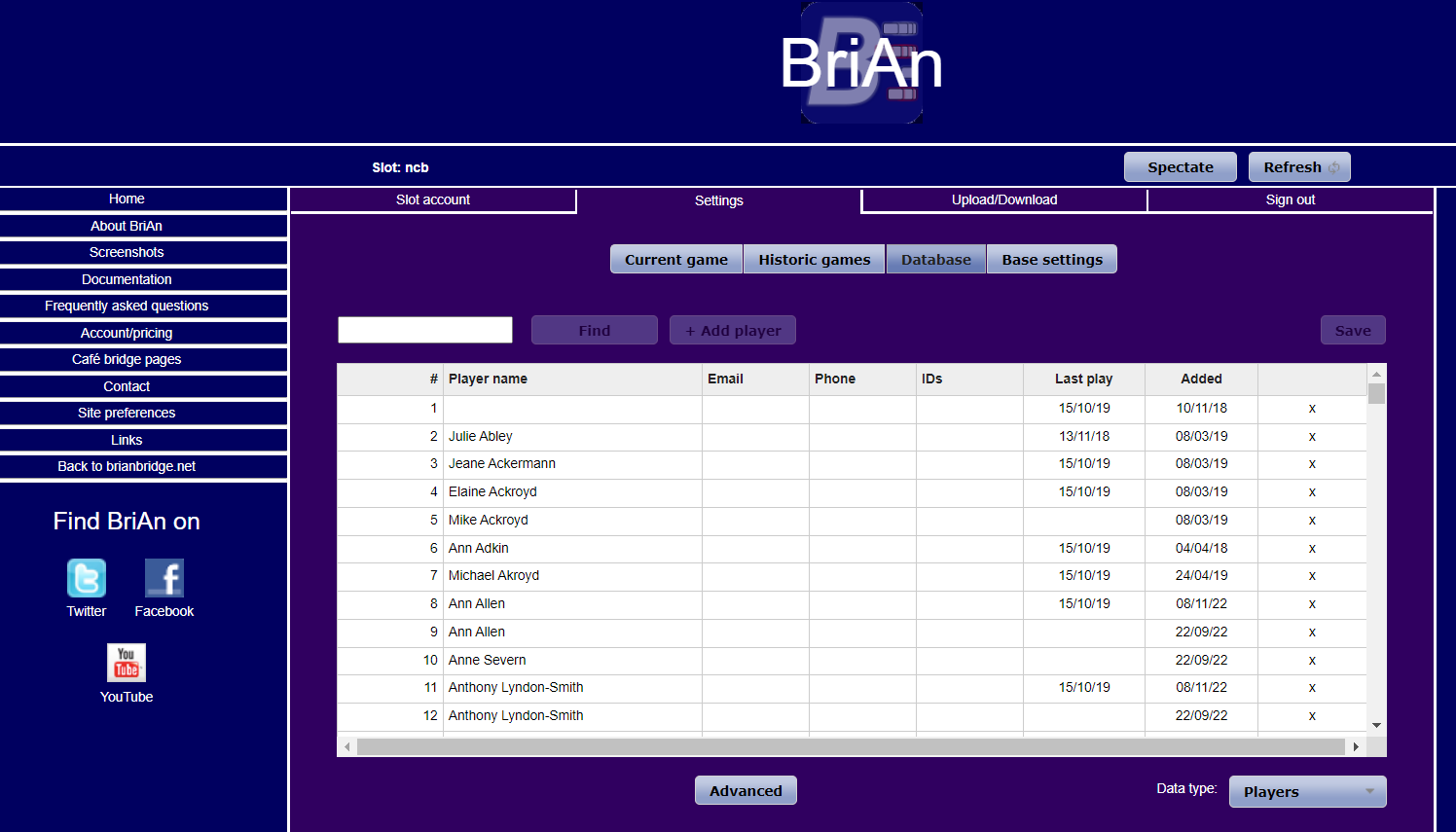 Enter Players names.SAVEBest to do this in advance!!Select “Upload/Download”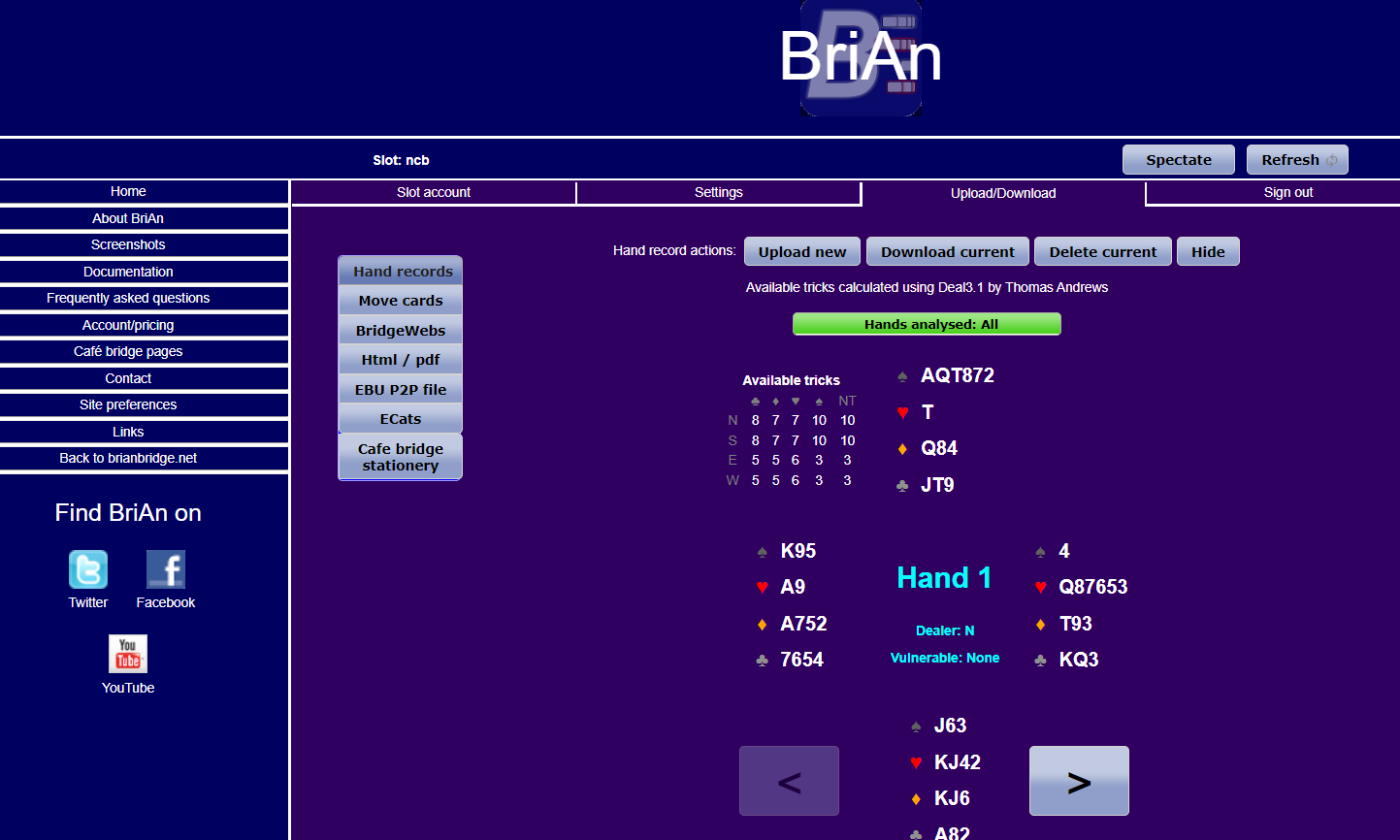 This is where you upload Deal FilesSelect “Settings”Select “Current Game”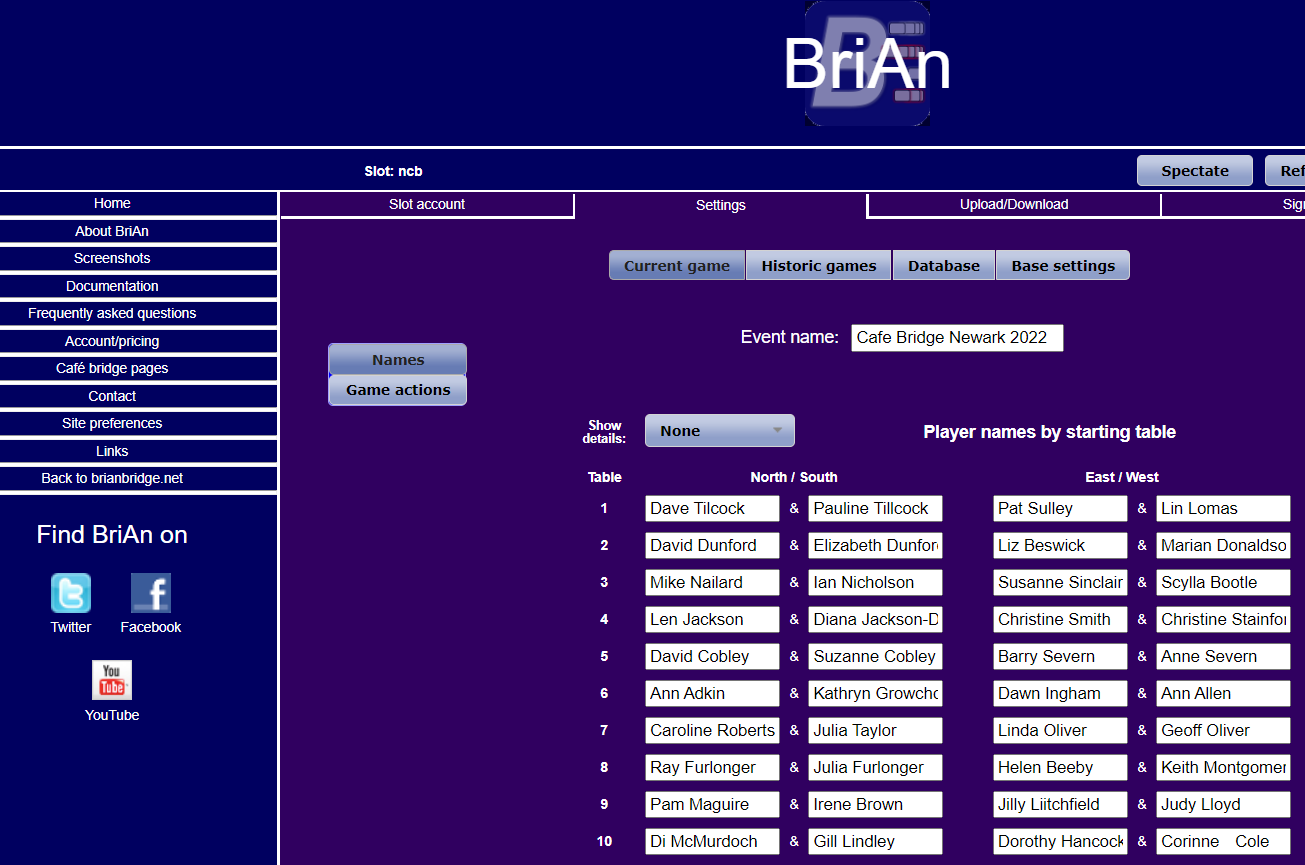 Enter Player names for current Event** Note you need to look at the Movement!! **Make note of Pair numbers at each Table!!Once Event starts you need to use the APP, not the web page.